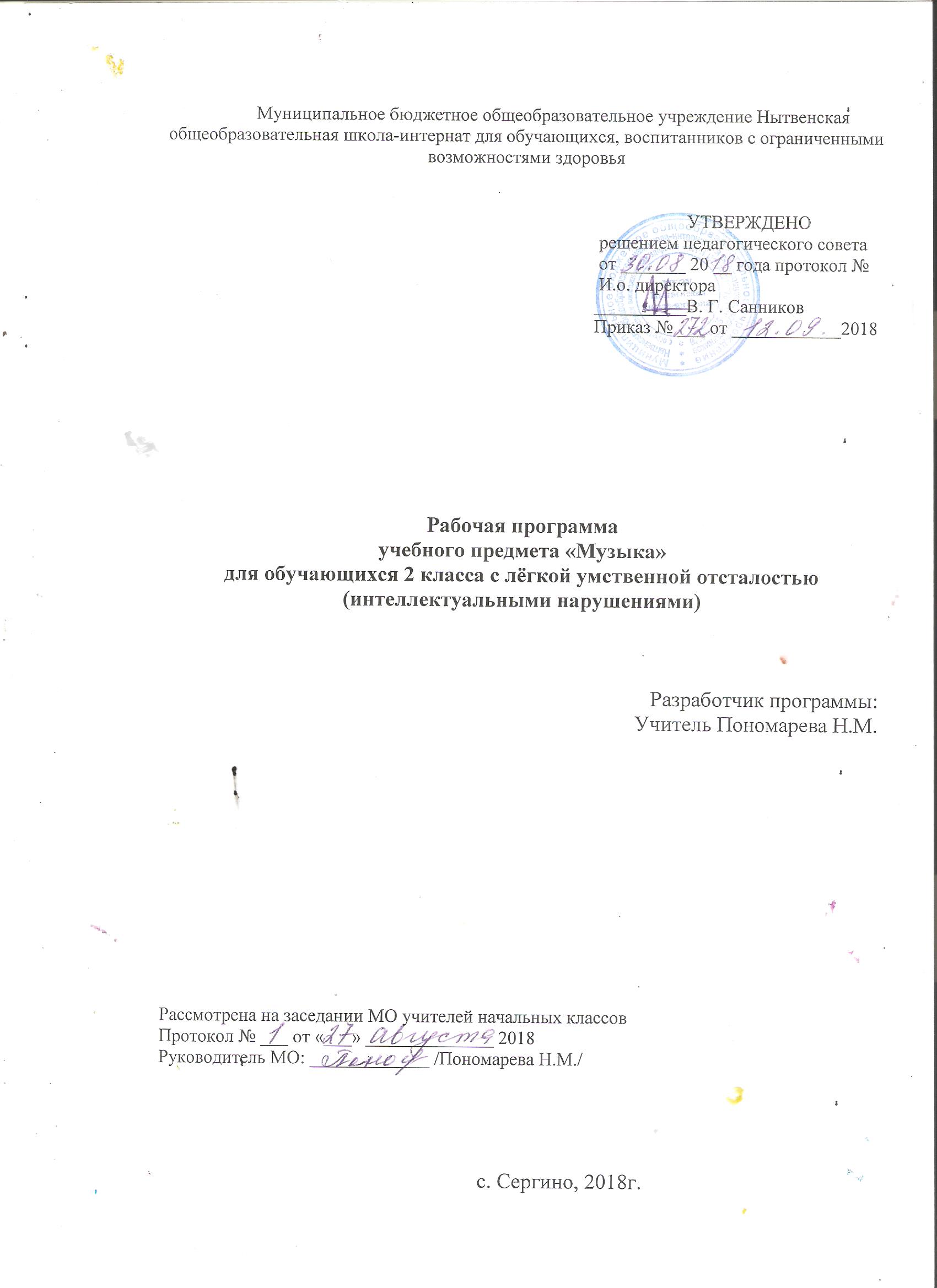 СодержаниеПояснительная запискаПрограмма учебного предмета «Музыка» для обучающихся 2 класса с лёгкой умственной отсталостью (интеллектуальными нарушениями) составлена на основе нормативно-правовых документов и инструктивно-методических материалов:- Федеральный государственный образовательный стандарт образования обучающихся с умственной отсталостью (интеллектуальными нарушениями) (утвержден приказом Минобрнауки России от 19 декабря 2014 г. № 1599, зарегистрирован в Минюсте России 03 февраля 2015 г., регистрационный номер 35850);-  Примерная адаптированная основная общеобразовательная программа образования обучающихся с умственной отсталостью (интеллектуальными нарушениями) (одобрена  решением  федерального  учебно-методического объединения по общему образованию, протокол  от 22.12.2015 г. №4 /15);- Приказ Министерства образования и науки РФ от 31.03.2014 № 253 года «Об утверждении федерального перечня учебников, рекомендованных  к использованию при реализации имеющих государственную аккредитацию образовательных программ начального общего, основного общего, среднего общего образования»; -Приказ Министерства образования и науки РФ от 21.04.2016 № 459 «О внесении изменений в федеральный перечень учебников, рекомендованный при реализации имеющих государственную аккредитацию образовательных программ начального общего, основного общего, среднего общего образования, утвержденный приказом Министерства образования и науки РФ от 31.03.2014 № 253 года»;  -Приказ Министерства образования и науки РФ № 535 от 08. 06. 2017 г. «О внесении изменений в федеральный перечень учебников, рекомендованный при реализации имеющих государственную аккредитацию образовательных программ начального общего, основного общего, среднего общего образования, утвержденный приказом Министерства образования и науки РФ от 31.03.2014 № 253 года»;  — Адаптированная основная общеобразовательная программа образования   обучающихся с лёгкой умственной отсталостью (интеллектуальными нарушениями) МБОУ Нытвенской общеобразовательной школы-интернат для обучающихся, воспитанников с ограниченными возможностями здоровья;— и иные нормативно-правовые акты, регламентирующие образовательную деятельность.Рабочая программа предполагает возможность реализации актуальных в настоящее время компетентностного, личностно–ориентированного, деятельностного подходов, которые определяют цели и задачи.Цель программы: приобщение к музыкальной культуре обучающихся с умственной отсталостью (интеллектуальными возможностями) как к неотъемлемой части духовной культуры.Задачи рабочей программы:- накопление первоначальных впечатлений от музыкального искусства и получение доступного опыта (овладение элементарными музыкальными знаниями, слушательскими и доступными исполнительскими умениями);- формирование стремления и привычки к слушанию музыки;-развитие способности получать удовольствие от музыкальных произведений;2. Общая характеристика учебного предметаСодержание и обучение музыке и пению, составлено с учетом возрастных, психофизических особенностей учащихся: нарушение познавательной деятельности, особенности эмоционально-волевой сферы.   В работе используются специально подобранные формы и методы музыкального общения, музыкальные произведения, игровые и проблемные ситуации, которые воздействуют на аффективную сферу ребенка, развивают высшие психические процессы, такие как мотивация, память, мышление, способствуют формированию нравственных качеств личности учащихся. Музыкальный материал для пения подобран с учетом возможностей и возрастных особенностей учащихся.Музыкальный материал для слушания подобран с учетом его художественной ценности, доступности в восприятии и понимании, музыкального вкуса учителя музыки; с целью знакомства с разнообразием музыкальных жанров, стилей и понятий; в основном это музыкальные произведения, имеющие программную основу (названия).Основной формой реализации курса  является урок, состоящий из 4-х разделов:  распевание-пение, слушание музыки, беседа о музыке и композиторах, элементы музыкальной грамоты.Большое значение отводится организационному моменту на уроке, где происходит уравновешивание деструктивных нервно-психических процессов, преобладающих у детей в классе: подбираются наиболее адекватные виды музыкальной деятельности, обладающие либо активизирующим, любо успокаивающим эффектом. Это - слушание музыки, имеющей определенный характер, музыкальное приветствие, игры на развитие мышечной памяти и др.В основном этапе урока используются все традиционные разделы музыкального воспитания, каждый из которых многосоставен. Особое внимание отводится беседам нравственно-этического характера с активным диалогическим участием школьников (элементами дискуссии), целью которых является не освоение знаний и умений, а развитие личностной, эмоционально-волевой сферы подростка с нарушением интеллекта.                                                                                                                                Данный курс предполагает овладение учащимися элементами музыкальной культуры, способствует успешной адаптации старшеклассников в обществе.Описание места учебного предмета  в учебном  планеУчебный предмет  «Речевая практика»  изучается  с 1 по  4 класс  в объёме 270  учебных часов  за 4 года обучения:1 класс – в объёме 2  часов в неделю;2 класс – в объёме  2 часов в неделю;3 класс – в объёме  2  часов в неделю;4 класс – в объёме  2  часов в неделю.4. Личностные и предметные результаты освоения  учебного предметаРезультаты  освоения  обучающимися с  лёгкой умственной  отсталостью (интеллектуальными  нарушениями) АООП  оцениваются  как итоговые на момент  завершения  образования.Освоение  обучающимися АООП, которая  создана на основе ФГОС, предполагает достижение  ими двух видов результатов: личностных и предметных.Ведущее место принадлежит личностным результатам, поскольку именно они обеспечивают овладение комплексом социальных (жизненных) компетенций, овладение ими социокультурным опытом.Личностные результаты освоения АООП образования включают индивидуально-личностные качества и социальные (жизненные) компетенции обучающегося, социально значимые ценностные установки. К личностным результатам освоения АООП относятся: - осознание себя как гражданина России; формирование чувства гордости за свою Родину; -  воспитание уважительного отношения к иному мнению, истории и культуре других народов;-  сформированность адекватных представлений о собственных возможностях, о насущно необходимом жизнеобеспечении; - овладение начальными навыками адаптации в динамично изменяющемся и развивающемся мире; - овладение социально- бытовыми умениями, используемыми в повседневной жизни;- владение умениями коммуникации и принятыми нормами социального взаимодействия;- способность к осмыслению социального окружения, своего места в нем, принятие соответствующих возрасту ценностей и социальных ролей;- принятие и освоение социальной роли обучающегося, развитие мотивов учебной деятельности и формирование личностного смысла учения;- развитие умений сотрудничества с взрослыми и сверстниками в разных социальных ситуациях;- формирование эстетических потребностей, ценностей и чувств;- развитие этических чувств, доброжелательности и эмоционально- нравственной отзывчивости, понимания и сопереживания чувствам других людей;- формирование установки за безопасный, здоровый образ жизни, наличие мотивации к творческому труду, работе на результат, бережному отношению к материальным и духовным ценностям;- формирование готовности к самостоятельной жизни. 	Предметные результаты освоения АООП образования включают освоенные обучающимися знания и умения, специфичные для каждой предметной области, готовность их применения. Предметные результаты обучающихся с легкой умственной отсталостью (интеллектуальными нарушениями) не являются основным критерием при принятии решения о переводе обучающегося в следующий класс, но рассматриваются как одна из составляющих при оценке итоговых достижений. 	АООП определяет два уровня овладения предметными результатами: минимальный и достаточный.Достаточный  уровень освоения  предметных результатов не является  обязательным для всех обучающихся.Минимальный уровень является обязательным для большинства обучающихся с умственной отсталостью (интеллектуальными нарушениями). Вместе с тем, отсутствие достижения этого уровня отдельными обучающимися по отдельным предметам не является препятствием к получению ими образования по этому варианту программы. В том случае, если обучающийся не достигает минимального уровня овладения предметными результатами по всем или большинству учебных предметов, то по рекомендации психолого-медико-педагогической комиссии и с согласия родителей (законных представителей) Организация может перевести обучающегося на обучение по индивидуальному плану или на АООП (вариант 2).5. Содержание   учебного  предметаПение.Обучение певческой установке. Работа над напевным звучанием на основе овладения элементарным певческим дыханиемРазвитие умения напевного звучания при точном интонировании мотива. Активизация внимания к единой правильной интонации. Развитие слухового внимания и чувства ритма в специальных ритмических упражнениях.Развитие умения петь лёгким звуком песни подвижного характера и плавно – песни напевного характера.Работа над пением в унисон. Выразительно- эмоциональное исполнение выученных песен с простейшими элементами динамических оттенков.Развитие умения слышать вступление и правильно начинать пение вместе с педагогом и без него, прислушиваться к пению одноклассников.Развитие понимания содержания песни на основе характера её мелодии ( весёлого, грустного, спокойного) и текста. Получение эстетического наслаждения от собственного пения. Слушание музыкиРазвитие эмоциональной отзывчивости и реагирования на музыку различного характера.Развитие умения самостоятельно узнавать и называть песни по вступлению.Игра на музыкальных инструментах.6. Календарно – тематическое планирование уроков музыкиФормирование  базовых учебных действий  обучающихся с умственной отсталостью  (интеллектуальными нарушениями) на  учебном предмете «Речевая практика» во 2 классе7. Материально-техническое и учебно-методическое обеспечение  образовательной деятельности7.1. Материально-техническое обеспечение  включает: 1.Постоянное оформление кабинета по предмету. 2.Сменное оформление  в соответствии с темой  изучаемого материала. 3. Демонстрационные таблицы по темам (опорные таблицы по темам):- Музыкальные инструменты4. Портреты композиторов	5. Альбом «Иллюстрация к песне»6. Музыкальное сопровождение. 7.2 Учебно-методическое обеспечение  представлено  учебными пособиями и методическими пособиями  для учителя1Пояснительная записка……………………………………………32Общая характеристика учебного предмета.……………………..43Описание места учебного предмета в учебном плане…………..54Личностные и предметные результаты освоения  учебного предмета…………………………………………………………    6-75Содержание учебного предмета………………………………….86Тематическое планирование с определением основных видов деятельности  обучающихся ……………………………………9-157Материально-техническое  и учебно-методическое  обеспечение  образовательной деятельности……………………………………….16Предметная область	Классы	Учебный предметВсегоВсегоВсегоВсегоВсегоВсегоПредметная область	Классы	Учебный предмет1234Искусство Музыка 22228ИТОГО:ИТОГО:22228Предметная областьКлассыУчебный предметВсегоВсегоВсегоВсегоВсегоВсегоПредметная областьКлассыУчебный предмет1234Искусство Музыка 66686868238ИТОГО:ИТОГО:66686868238КлассМинимальный уровеньДостаточный  уровень2- понимание роли музыки в жизни человека;- овладение элементами музыкальной культуры, в процессе формирования интереса к музыкальному искусству и музыкальной деятельности;- эмоциональное осознанное восприятие музыки во время слушания музыкальных произведений;- способность к элементарному выражению своего отношения к музыке в слове (эмоциональный словарь), пластике, жесте, мимике;- владение элементарными певческими умениями и навыками (координация между слухом и голосом);- овладение навыками элементарного музицированияна простейших инструментах (ударно-шумовых).- способность к эмоциональному отклику на музыку разных жанров;- владение навыками выражения своего отношения к музыке в слове (эмоциональный словарь), пластике, жесте, мимике;- владение певческими умениями и навыками (координация между слухом и голосом, выработка унисона);- умение откликаться на музыку с помощью простейших движений и пластического интонирования;- умение определять виды музыки;- элементарное представление об элементах музыкальной грамоты.№Тема Количество уроковДата Оборудование Коррекционная работаПримечание Примечание                                                                                            1 четверть 16 часов                                                                                           1 четверть 16 часов                                                                                           1 четверть 16 часов                                                                                           1 четверть 16 часов                                                                                           1 четверть 16 часов                                                                                           1 четверть 16 часов                                                                                           1 четверть 16 часов                                                                                           1 четверть 16 часов1.Вводный урок. Что такое музыка.1Музыкальное сопровождение, иллюстрации, «Уж как шла лиса по травке».Активность внимания, образной памяти.Активность внимания, образной памяти.2-3.Низкие и высокие звуки.2Музыкальное сопровождение, чтение стихотворения, иллюстрации, «Уж как шла лиса по травке».Устойчивость внимания, общая моторика.Устойчивость внимания, общая моторика.4-5.Долгие и короткие звуки.2Музыкальное сопровождение, чтение сказки, «Родина».Пространственное восприятие, мышление.Пространственное восприятие, мышление.6.Характер музыкальных произведений: грустные.1Музыкальное сопровождение, предметные картинки, «Кто  на чём играет», «Козлик».Устойчивость внимания, быстрое запоминание.Устойчивость внимания, быстрое запоминание.7.Характер музыкальных произведений: весёлые.1Музыкальное сопровождение, предметные картинки «                                                              Кто на чем играет»Устойчивость внимания, быстрое запоминаниеУстойчивость внимания, быстрое запоминание8.Характер музыкальных произведений: маршевые.1Музыкальное сопровождение, предметные картинки, «Козлик».Устойчивость внимания, быстрое запоминаниеУстойчивость внимания, быстрое запоминание9.Характер музыкальных произведений: спокойные.1Музыкальное сопровождение, предметные картинки, «Песенка- небылица».Устойчивость внимания, мышление.Устойчивость внимания, мышление.10.Характер музыкальных произведений: напевные.1Музыкальное сопровождение, сюжетные картинки, «Песенка-небылица».Активность восприятия, мышление.Активность восприятия, мышление.11.Различение музыкальных произведений по их характеру.1Музыкальное сопровождение, предметные и сюжетные картинки, ранее изученные песни.Обобщение знаний.Обобщение знаний.12-13.Осень в музыкальных произведениях.2Музыкальное сопровождение, предметные и сюжетные картинки, «Что у осени в корзине?»Устойчивость внимания, мышления.Устойчивость внимания, мышления.14-15.Знакомство с элементарными дирижерскими жестами.2Музыкальное сопровождение, сюжетные картинки, «Что у осени в корзине?»Быстрота запоминания, память.Быстрота запоминания, память.16.Урок-концерт.1Музыкальное сопровождение, загадки, иллюстрации, ранее изученные песни.Интеграция и обобщение знаний.Интеграция и обобщение знаний.                                                                            2 четверть 15 часов                                                                            2 четверть 15 часов                                                                            2 четверть 15 часов                                                                            2 четверть 15 часов                                                                            2 четверть 15 часов                                                                            2 четверть 15 часов                                                                            2 четверть 15 часов                                                                            2 четверть 15 часов1.Песня. Вступление.1Музыкальное сопровождение, предметные и сюжетные картинки, «Матрешки».Активность восприятия, мышления.Активность восприятия, мышления.2.Песня. Запев, припев.1Музыкальное сопровождение, предметные картинки, «Матрешки».Устойчивость внимания, памяти.Устойчивость внимания, памяти.3.Проигрыш в песне.1Музыкальное сопровождение, сюжетные картинки, «Веселые путешественники».Воссоздание воображения, внимания.Воссоздание воображения, внимания.4.Окончание в песне.1Музыкальное сопровождение, сюжетные картинки, «Веселые путешественники».Активность восприятия, мышления.Активность восприятия, мышления.5.Различение частей песни.1Музыкальное сопровождение, сюжетные картинки, «Веселые путешественники».Устойчивость внимания, памяти.Устойчивость внимания, памяти.6.Музыкальные коллективы. Ансамбль.1Музыкальное сопровождение, сюжетные картинки, «Зима».Активность восприятия, общей моторики.Активность восприятия, общей моторики.7.Музыкальные коллективы. Оркестр.1Музыкальное сопровождение, сюжетные картинки, «Зима».Воссоздание воображения, образной памяти.Воссоздание воображения, образной памяти.8.Различение музыкальных коллективов.1Музыкальное сопровождение, сюжетные картинки, «Зима».Пространственное восприятие.Пространственное восприятие.9.Хоровое пение.2Музыкальное сопровождение, сюжетные картинки, «Веселая девочка Лена».Активность восприятия, памяти.Активность восприятия, памяти.10-11.Пение соло.2Музыкальное сопровождение, сюжетные картинки, «Веселая девочка Лена».Воссоздание воображения, образной памяти.Воссоздание воображения, образной памяти.12.Различение пения хором и соло.1Музыкальное сопровождение, сюжетные картинки, «Веселая девочка Лена».Обобщение знаний.Обобщение знаний.13-14.Музыка Новогоднего праздника.2Музыкальное сопровождение, предметные картинки, загадки, «К нам приходит новый год», «Новогодняя».Пространственное восприятие.Пространственное восприятие.15.Урок- концерт.1Музыкальное сопровождение, предметные картинки, загадки, «К нам приходит новый год», «Новогодняя».Интеграция знаний.Интеграция знаний.                                                                                     3 четверть 21 час                                                                                     3 четверть 21 час                                                                                     3 четверть 21 час                                                                                     3 четверть 21 час                                                                                     3 четверть 21 час                                                                                     3 четверть 21 час                                                                                     3 четверть 21 час                                                                                     3 четверть 21 час1-2.Музыкальные инструменты. Труба.2Музыкальное сопровождение, предметные картинки, «Мишка с куклой». Активность восприятия, быстрое запоминание.Активность восприятия, быстрое запоминание.3-4.Музыкальные инструменты. Барабан.2Музыкальное сопровождение, предметные картинки, «Мишка с куклой».Воссоздание воображения.Воссоздание воображения.5-6.Музыкальные инструменты. Флейта.2Музыкальное сопровождение, предметные картинки, «Кошечка».Устойчивость внимания, образная память.Устойчивость внимания, образная память.7-8.Музыкальные инструменты. Баян.2Музыкальное сопровождение, предметные картинки, «Кошечка».Активность восприятия.Активность восприятия.9-10.Различение музыкальных инструментов, их звучания.2Музыкальное сопровождение, сюжетные картинки, «Бравые солдаты»Объем внимания, точность воспроизведения.Объем внимания, точность воспроизведения.11-12.«Пора метелей и вьюг»- песни о зиме.2Музыкальное сопровождение, сюжетные картинки, «Савка и Гришка».Активность восприятия, образная память.Активность восприятия, образная память.13-15.Содержание музыкальных произведений.3Музыкальное сопровождение, сюжетные картинки, «Савка и Гришка».Устойчивость внимания, памяти.Устойчивость внимания, памяти.16-18.«Сегодня мамин праздник» - песни о маме»3Музыкальное сопровождение, предметные картинки, «Сегодня мамин праздник».Пространственное восприятие.Пространственное восприятие.19-20.«Весенняя капель» - песни о весне.3Музыкальное сопровождение, предметные картинки, «Сегодня мамин праздник».Активность восприятия, точность воспроизведения.Активность восприятия, точность воспроизведения.21.Урок – концерт.1Музыкальное сопровождение, загадки, иллюстрации, ранее изученные песни.Интеграция знаний.Интеграция знаний.                                                                                     4 четверть 16 часов                                                                                     4 четверть 16 часов                                                                                     4 четверть 16 часов                                                                                     4 четверть 16 часов                                                                                     4 четверть 16 часов                                                                                     4 четверть 16 часов                                                                                     4 четверть 16 часов                                                                                     4 четверть 16 часов1.Композитор и музыка.1Музыкальное сопровождение, предметные картинки, «Песенка о весне»Воссоздание воображения, образной памяти.Воссоздание воображения, образной памяти.2.Исполнитель и музыка.1Музыкальное сопровождение, предметные картинки, «Песенка о весне»Устойчивость внимания, мышления.Устойчивость внимания, мышления.3-4.Слушатель и музыка.2Музыкальное сопровождение, предметные картинки, «Солнышко».Точность воспроизведения.Точность воспроизведения.5.Три кита в музыке. Песня.1Музыкальное сопровождение, предметные картинки, «Солнышко».Активность восприятия.Активность восприятия.6.Три кита в музыке. Танец.1Музыкальное сопровождение, предметные картинки, «Птичка под моим окном».Устойчивость внимания.Устойчивость внимания.7.Три кита в музыке. Марш.1Музыкальное сопровождение, предметные картинки, «Птичка под моим окном».Воссоздание воображения.Воссоздание воображения.8-9.Различение песни, танца и марша.2Музыкальное сопровождение, предметные картинки, «Веселая дудочка»Интеграция знаний.Интеграция знаний.10-11.Музыка из мультфильмов.2Музыкальное сопровождение, предметные картинки, «Если добрый ты».Образная память, внимание.Образная память, внимание.12-13.Игра на ударно-шумовых инструментах.2Музыкальное сопровождение, предметные картинки, Поезд», «Котя- котенька-коток»Устойчивость внимания, мышления.Устойчивость внимания, мышления.14-15.Песни о лете.2Музыкальное сопровождение, предметные картинки, Поезд», «Котя- котенька-коток»Воссоздание воображения, общая моторика.Воссоздание воображения, общая моторика.16.Обобщающий урок – концерт.1Музыкальное сопровождение, загадки, иллюстрации, ранее изученные песни.Интеграция знаний.Интеграция знаний.Личностные учебные действияКоммуникативные  учебные действияРегулятивные  учебные действияПознавательные учебные действияОсознание себя как ученика, заинтересованного посещением школы, обучением, занятиями.Вступает в контакт  и работает в коллективе (учитель-ученик, ученик-ученик, ученик-класс, учитель-класс).Входить и выходить из учебного кабинетаВыделять существенные, общие и отличительные свойства предметовОсознание себя как члена семьи, одноклассника, друга.Использовать принятые ритуалы социального взаимодействия с одноклассниками и учителем.Ориентироваться в пространстве класса.  Делать простейшие обобщения, сравнивать, классифицировать на наглядном материале.Способность к осмыслению социального окружения, своего места в нем, принятие соответствующих возрасту ценностей и социальных ролей.Обращаться за помощью и принимать помощь.Пользоваться учебной мебельюПользоваться знаками, символами, предметами – заместителями.Положительное отношение к окружающей действительности, готовность к организации взаимодействия с ней и эстетическому ее восприятию.Слушать и понимать инструкцию к учебному заданию в разных видах деятельности и быту.Адекватно соблюдать ритуалы школьного поведенияНаблюдатьСамостоятельность в выполнении учебных заданий, поручений, договоренностей.Сотрудничать со взрослыми и сверстниками в разных социальных ситуациях.Работать с учебными принадлежностями.Работать с информацией (схема, изображение, таблица)Понимание личной ответственности за свои поступки на основе представлений об этических нормах и правилах поведения в современном обществе.Доброжелательно относиться, сопереживать, конструктивно взаимодействовать с людьми.Принимать цели и произвольно включаться в деятельность, следовать предложенному плану и работать в общем темпе.Петь Готовность к безопасному и бережному поведению в природе и обществе.Договариваться и изменять свое поведение в соответствии с объективным мнением большинства в конфликтных или иных ситуациях взаимодействия с окружающимиАктивно участвовать в деятельности, контролировать и оценивать свои действия и действия одноклассниковСлушать музыкуПередвигаться по школе, находить свой класс, другие необходимые помещенияУчебные пособия для учащихсяМетодические пособия учителя М.А. Давыдова « Поурочные разработки по музыке 2 класс Москва «ВЕКО» 2013 год1.Федеральный государственный  образовательный стандарт  образования  обучающихся с умственной отсталостью (интеллектуальными нарушениями)  (утв. Минобрнауки  РФ 19.12. 2014)2.Примерная  адаптированная основная общеобразовательная  программа  образования обучающихся с умственной отсталостью (интеллектуальными нарушениями), одобренная  решением федерального учебно-методического объединения по общему образованию  22.12.2015.3. Е. А. Королева «Музыка в сказках, стихах и картинках»4. Н. Кончаловская «Нотная азбука»